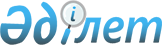 Об установлении повышенных на двадцать пять процентов должностных окладов и тарифных ставок специалистам в области здравоохранения, социального обеспечения, образования, культуры и спорта, являющимся гражданскими служащими и работающим в сельской местности
					
			Утративший силу
			
			
		
					Решение маслихата Федоровского района Костанайской области от 3 апреля 2020 года № 424. Зарегистрировано Департаментом юстиции Костанайской области 10 апреля 2020 года № 9100. Утратило силу решением маслихата Федоровского района Костанайской области от 20 января 2021 года № 12
      Сноска. Утратило силу решением маслихата Федоровского района Костанайской области от 20.01.2021 № 12 (вводится в действие по истечении десяти календарных дней после дня его первого официального опубликования).
      В соответствии с пунктом 9 статьи 139 Трудового кодекса Республики Казахстан от 23 ноября 2015 года Федоровский районный маслихат РЕШИЛ:
      1. Установить повышенные на двадцать пять процентов должностные оклады и тарифные ставки специалистам в области здравоохранения, социального обеспечения, образования, культуры и спорта, являющимся гражданскими служащими и работающим в сельской местности, по сравнению с окладами и ставками гражданских служащих, занимающихся этими видами деятельности в городских условиях.
      2. Признать утратившим силу решение маслихата "Об установлении повышенных на двадцать пять процентов должностных окладов и тарифных ставок специалистам в области здравоохранения, социального обеспечения, образования, культуры, спорта и ветеринарии, являющимся гражданскими служащими и работающим в сельской местности" от 26 апреля 2019 года № 340 (опубликовано 3 мая 2019 года в Эталонном контрольном банке нормативных правовых актов Республики Казахстан, зарегистрировано в Реестре государственной регистрации нормативных правовых актов за № 8379).
      3. Настоящее решение вводится в действие по истечении десяти календарных дней после дня его первого официального опубликования.
					© 2012. РГП на ПХВ «Институт законодательства и правовой информации Республики Казахстан» Министерства юстиции Республики Казахстан
				
      Председатель сессии 

С. Муканов

      Секретарь Федоровского районного маслихата 

Б. Исенгазин
